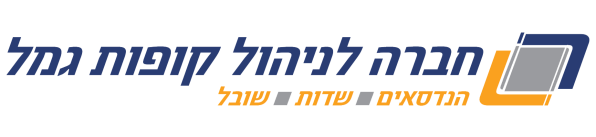 לכבוד:   להלן: "הקופה המעבירה"הודעת עמית על ביטול בקשת העברהבהמשך לבקשתי להעברת כספים מהקופה המעבירה, חשבון/פוליסה מספר:       לקופת גמל: אני מודיע בזה כי בקשתי מבוטלת. ולראיה באתי על החתום:שם הגוף המנהל של קופת הגמל המעבירהשם הקופה המעבירהשם הקופה המקבלתמס' אישור מס הכנסה של הקופה המקבלתהנדסאים קופת גמל157הנדסאים קופה להשקעה14026שם פרטי*שם משפחה *שם משפחה *מס' זהותתאריך*תאריך*חתימה *חתימה *..........................................בחשבון עמית/ה קטין/ה שנפתח ע"י ההורים – נדרשת חתימת שני ההורים בחשבון עמית/ה קטין/ה שנפתח ע"י מקנה מתנה – נדרשת חתימת מורשה/ים לפעול בחשבון. ככל ולא מונה מורשה לפעול בחשבון נדרשת חתימת האפוטרופוסים הטבעיים של הקטין/ה (ההורים).  בחשבון חסוי / מיופה כוח – נדרשת חתימת אפוטרופוס מכוח צו משפטי / מיופה כוחבחשבון עמית/ה קטין/ה שנפתח ע"י ההורים – נדרשת חתימת שני ההורים בחשבון עמית/ה קטין/ה שנפתח ע"י מקנה מתנה – נדרשת חתימת מורשה/ים לפעול בחשבון. ככל ולא מונה מורשה לפעול בחשבון נדרשת חתימת האפוטרופוסים הטבעיים של הקטין/ה (ההורים).  בחשבון חסוי / מיופה כוח – נדרשת חתימת אפוטרופוס מכוח צו משפטי / מיופה כוחבחשבון עמית/ה קטין/ה שנפתח ע"י ההורים – נדרשת חתימת שני ההורים בחשבון עמית/ה קטין/ה שנפתח ע"י מקנה מתנה – נדרשת חתימת מורשה/ים לפעול בחשבון. ככל ולא מונה מורשה לפעול בחשבון נדרשת חתימת האפוטרופוסים הטבעיים של הקטין/ה (ההורים).  בחשבון חסוי / מיופה כוח – נדרשת חתימת אפוטרופוס מכוח צו משפטי / מיופה כוחבחשבון עמית/ה קטין/ה שנפתח ע"י ההורים – נדרשת חתימת שני ההורים בחשבון עמית/ה קטין/ה שנפתח ע"י מקנה מתנה – נדרשת חתימת מורשה/ים לפעול בחשבון. ככל ולא מונה מורשה לפעול בחשבון נדרשת חתימת האפוטרופוסים הטבעיים של הקטין/ה (ההורים).  בחשבון חסוי / מיופה כוח – נדרשת חתימת אפוטרופוס מכוח צו משפטי / מיופה כוח